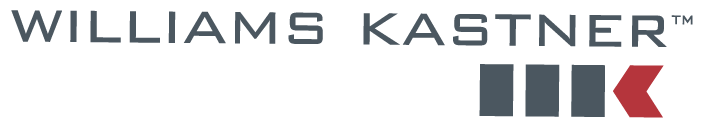 November 25, 2015VIA WEB PORTAL AND FIRST CLASS MAIL	29208.0101Mr. Steven V. KingExecutive Director and SecretaryWashington Utilities and Transportation CommissionAttention: Records CenterP.O. Box 472501300 S. Evergreen Park Dr. SWOlympia, WA 98504-7250Attention:  Rayne Pearson, Administrative Law JudgeRe:	Speedishuttle Washington, LLC d/b/a Speedishuttle Seattle, Docket TC-143691Dear Mr. King:Attached please find the Statement of Certificate Holder in Opposition to Attempt to Amend, Revise or Restrict Operating Authority in reference to the Commission’s November 4, 2015 Notice.  Pursuant to Order 02 in this matter, three copies of this filing are also being mailed today.  Please contact the undersigned if there are any questions or concerns.Yours truly,WILLIAMS, KASTNER & GIBBS PLLCDavid W. Wileycc:	Client	All Parties	Julian Beattie, Assistant Attorney General